Základní škola Moravské Budějovice, Havlíčkova ul. 933, okres Třebíč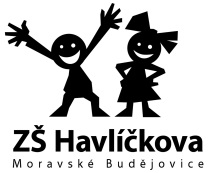 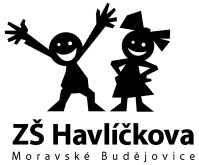 ZÁPISNÍ LIST  pro školní rok 2021/2022Jméno a příjmení dítěte:Jméno a příjmení dítěte:Jméno a příjmení dítěte:Rodné číslo:Rodné číslo:Datum narození:Datum narození:Datum narození:Datum narození:Datum narození:Místo narození:Místo narození:Trvalé bydliště (včetně PSČ):Trvalé bydliště (včetně PSČ):Trvalé bydliště (včetně PSČ):Trvalé bydliště (včetně PSČ):Trvalé bydliště (včetně PSČ):Trvalé bydliště (včetně PSČ):Trvalé bydliště (včetně PSČ):Trvalé bydliště (včetně PSČ):Trvalé bydliště (včetně PSČ):Trvalé bydliště (včetně PSČ):Trvalé bydliště (včetně PSČ):Trvalé bydliště (včetně PSČ):Trvalé bydliště (včetně PSČ):Trvalé bydliště (včetně PSČ):Trvalé bydliště (včetně PSČ):Ulice:číslo popisné:číslo popisné:číslo popisné:číslo popisné:Obec:PSČ:PSČ:PSČ:PSČ:Žák:  bydlí v místě školy bydlí v místě školy bydlí v místě školy bydlí v místě školy bydlí v místě školy dojíždí  dojíždí  dojíždí  dojíždí  dojíždí  dojíždí  dojíždí  dojíždí  dojíždí Státní občanství:Státní občanství: občan ČR občan ČR občan ČR cizinec s trvalým pobytem v ČR cizinec s trvalým pobytem v ČR cizinec s trvalým pobytem v ČR cizinec s trvalým pobytem v ČR cizinec s trvalým pobytem v ČR cizinec s trvalým pobytem v ČR cizinec bez trvalého pobytu v ČR cizinec bez trvalého pobytu v ČR cizinec bez trvalého pobytu v ČR cizinec bez trvalého pobytu v ČRČíslo ZP/název:Číslo ZP/název:Zdravotní stav / omezení, alergie apod.:Zdravotní stav / omezení, alergie apod.:Vady řeči, chybná výslovnost:Vady řeči, chybná výslovnost:Dítě je:Dítě je:pravákpravákpravákpravákpravákpravákpravákleváklevákleváklevákleváklevákSourozenci (jméno a rok narození):Sourozenci (jméno a rok narození):Jiné důležité informace týkající se žáka (vyšetření, soudní nebo předběžná opatření apod.):Jiné důležité informace týkající se žáka (vyšetření, soudní nebo předběžná opatření apod.):Jiné důležité informace týkající se žáka (vyšetření, soudní nebo předběžná opatření apod.):Jiné důležité informace týkající se žáka (vyšetření, soudní nebo předběžná opatření apod.):Jiné důležité informace týkající se žáka (vyšetření, soudní nebo předběžná opatření apod.):Jiné důležité informace týkající se žáka (vyšetření, soudní nebo předběžná opatření apod.):Jiné důležité informace týkající se žáka (vyšetření, soudní nebo předběžná opatření apod.):Jiné důležité informace týkající se žáka (vyšetření, soudní nebo předběžná opatření apod.):Jiné důležité informace týkající se žáka (vyšetření, soudní nebo předběžná opatření apod.):Jiné důležité informace týkající se žáka (vyšetření, soudní nebo předběžná opatření apod.):Jiné důležité informace týkající se žáka (vyšetření, soudní nebo předběžná opatření apod.):Jiné důležité informace týkající se žáka (vyšetření, soudní nebo předběžná opatření apod.):Jiné důležité informace týkající se žáka (vyšetření, soudní nebo předběžná opatření apod.):Jiné důležité informace týkající se žáka (vyšetření, soudní nebo předběžná opatření apod.):Jiné důležité informace týkající se žáka (vyšetření, soudní nebo předběžná opatření apod.):Údaje o zástupcích žáka (dle rodného listu dítěte): Údaje o zástupcích žáka (dle rodného listu dítěte): Údaje o zástupcích žáka (dle rodného listu dítěte): Údaje o zástupcích žáka (dle rodného listu dítěte): Údaje o zástupcích žáka (dle rodného listu dítěte): Údaje o zástupcích žáka (dle rodného listu dítěte): Údaje o zástupcích žáka (dle rodného listu dítěte): Údaje o zástupcích žáka (dle rodného listu dítěte): Údaje o zástupcích žáka (dle rodného listu dítěte): Údaje o zástupcích žáka (dle rodného listu dítěte): Údaje o zástupcích žáka (dle rodného listu dítěte): Údaje o zástupcích žáka (dle rodného listu dítěte): Údaje o zástupcích žáka (dle rodného listu dítěte): Údaje o zástupcích žáka (dle rodného listu dítěte): Údaje o zástupcích žáka (dle rodného listu dítěte): Jméno a příjmení matky žáka: Jméno a příjmení matky žáka: Jméno a příjmení matky žáka: Jméno a příjmení matky žáka: datum a místo narození: datum a místo narození: datum a místo narození: datum a místo narození: e-mail:e-mail:e-mail:e-mail:mobil/telefon (i více):mobil/telefon (i více):mobil/telefon (i více):mobil/telefon (i více):bydliště (neshoduje-li se s bydlištěm žáka):bydliště (neshoduje-li se s bydlištěm žáka):bydliště (neshoduje-li se s bydlištěm žáka):bydliště (neshoduje-li se s bydlištěm žáka):Jméno a příjmení otce žáka:Jméno a příjmení otce žáka:Jméno a příjmení otce žáka:Jméno a příjmení otce žáka:datum a místo narození: datum a místo narození: datum a místo narození: datum a místo narození: e-mail:e-mail:e-mail:e-mail:mobil/telefon (i více):mobil/telefon (i více):mobil/telefon (i více):mobil/telefon (i více):bydliště (neshoduje-li se s bydlištěm žáka):bydliště (neshoduje-li se s bydlištěm žáka):bydliště (neshoduje-li se s bydlištěm žáka):bydliště (neshoduje-li se s bydlištěm žáka):Primární zástupce žáka (pro potřeby školní matriky a Edookitu):Primární zástupce žáka (pro potřeby školní matriky a Edookitu):Primární zástupce žáka (pro potřeby školní matriky a Edookitu):Primární zástupce žáka (pro potřeby školní matriky a Edookitu):Primární zástupce žáka (pro potřeby školní matriky a Edookitu):Primární zástupce žáka (pro potřeby školní matriky a Edookitu):Primární zástupce žáka (pro potřeby školní matriky a Edookitu):Primární zástupce žáka (pro potřeby školní matriky a Edookitu): matka matka matka matka matka otec otecPředškolní zařízení:Předškolní zařízení:Předškolní zařízení:Předškolní zařízení:Předškolní zařízení:Předškolní zařízení:Předškolní zařízení:Předškolní zařízení:Adresa předškolního zařízení:Adresa předškolního zařízení:Adresa předškolního zařízení:Jak dlouho ho dítě navštěvovalo:Jak dlouho ho dítě navštěvovalo:Jak dlouho ho dítě navštěvovalo:Nastupuje dítě do školy v řádném termínu:Nastupuje dítě do školy v řádném termínu:Nastupuje dítě do školy v řádném termínu:Nastupuje dítě do školy v řádném termínu:ANOANONENEDítě bude k 01.09.2021 mladší 6 let:Dítě bude k 01.09.2021 mladší 6 let:Dítě bude k 01.09.2021 mladší 6 let:Dítě bude k 01.09.2021 mladší 6 let:ANOANONENEJe dítě po odkladu školní docházky:Je dítě po odkladu školní docházky:Je dítě po odkladu školní docházky:Je dítě po odkladu školní docházky:ANOANONENEŽádám o odklad školní docházky:Žádám o odklad školní docházky:Žádám o odklad školní docházky:Žádám o odklad školní docházky:ANOANONENEZařazení dítěte ve školním roce 2020/2021 (pouze předběžně):Zařazení dítěte ve školním roce 2020/2021 (pouze předběžně):Zařazení dítěte ve školním roce 2020/2021 (pouze předběžně):Zařazení dítěte ve školním roce 2020/2021 (pouze předběžně):Zařazení dítěte ve školním roce 2020/2021 (pouze předběžně):Zařazení dítěte ve školním roce 2020/2021 (pouze předběžně):Zařazení dítěte ve školním roce 2020/2021 (pouze předběžně):Zařazení dítěte ve školním roce 2020/2021 (pouze předběžně):Bude dítě navštěvovat školní družinu:Bude dítě navštěvovat školní družinu:Bude dítě navštěvovat školní družinu:Bude dítě navštěvovat školní družinu:ANOANONENEVÍMBude se dítě stravovat ve školní jídelně:Bude se dítě stravovat ve školní jídelně:Bude se dítě stravovat ve školní jídelně:Bude se dítě stravovat ve školní jídelně:ANOANONENEVÍMPožadavky a připomínky k vedení školy:Požadavky a připomínky k vedení školy:Požadavky a připomínky k vedení školy:Požadavky a připomínky k vedení školy:Požadavky a připomínky k vedení školy:Požadavky a připomínky k vedení školy:Požadavky a připomínky k vedení školy:Požadavky a připomínky k vedení školy:Výkon rodičovské odpovědnosti po rozvodu manželství, ev. jiná opatření:Výkon rodičovské odpovědnosti po rozvodu manželství, ev. jiná opatření:Výkon rodičovské odpovědnosti po rozvodu manželství, ev. jiná opatření:Výkon rodičovské odpovědnosti po rozvodu manželství, ev. jiná opatření:Výkon rodičovské odpovědnosti po rozvodu manželství, ev. jiná opatření:Výkon rodičovské odpovědnosti po rozvodu manželství, ev. jiná opatření:Výkon rodičovské odpovědnosti po rozvodu manželství, ev. jiná opatření:Výkon rodičovské odpovědnosti po rozvodu manželství, ev. jiná opatření:Prohlášení zákonného zástupce:Prohlášení zákonného zástupce:Prohlášení zákonného zástupce:Prohlášení zákonného zástupce:Prohlášení zákonného zástupce:Prohlášení zákonného zástupce:Prohlášení zákonného zástupce:Prohlášení zákonného zástupce:Potvrzuji správnost zapsaných údajů a dávám svůj souhlas základní škole k tomu, aby zpracovávala a evidovala osobní údaje a osobní citlivé údaje mého dítěte ve smyslu všech ustanovení zákona č. 101/2000 Sb., o ochraně osobních údajů v platném znění. Dále dávám škole svůj souhlas k tomu, aby s mým dítětem mohl v rámci prevence sociálně patologických jevů pracovat psycholog, speciální pedagog a další odborní pracovníci z oblasti psychologických služeb (pokud jsou ve škole zřízeny), sociálních a obdobných služeb. Souhlasím s možností orientačního testování přítomnosti návykových látek v organismu mého dítěte, existuje-li důvodné podezření z požití návykové látky a možného ohrožení jeho zdraví. Svůj souhlas poskytuji pro účely vedení povinné dokumentace školy podle zákona č. 561/2004 Sb., školského zákona v platném znění, vedení nezbytné zdravotní dokumentace a psychologických vyšetření, pořádání mimoškolních akcí školy, přijímacího řízení na střední školy, úrazového pojištění žáků, provedení psychologických vyšetření, zveřejňování údajů a fotografií mého dítěte v propagačních materiálech školy, včetně internetových stránek školy a pro jiné účely související s běžným chodem školy. Souhlas poskytuji na celé období školní docházky mého dítěte do této školy a na zákonem stanovenou dobu, po kterou se tato dokumentace ve škole povinně archivuje. Byl jsem poučen o právech podle zákona č. 101/2000 Sb. (Informace o naší škole můžete získat na webových stránkách školy www.zshavl.cz nebo na telefonním čísle 568 409 701 – František Dostál, ředitel školy.)Potvrzuji správnost zapsaných údajů a dávám svůj souhlas základní škole k tomu, aby zpracovávala a evidovala osobní údaje a osobní citlivé údaje mého dítěte ve smyslu všech ustanovení zákona č. 101/2000 Sb., o ochraně osobních údajů v platném znění. Dále dávám škole svůj souhlas k tomu, aby s mým dítětem mohl v rámci prevence sociálně patologických jevů pracovat psycholog, speciální pedagog a další odborní pracovníci z oblasti psychologických služeb (pokud jsou ve škole zřízeny), sociálních a obdobných služeb. Souhlasím s možností orientačního testování přítomnosti návykových látek v organismu mého dítěte, existuje-li důvodné podezření z požití návykové látky a možného ohrožení jeho zdraví. Svůj souhlas poskytuji pro účely vedení povinné dokumentace školy podle zákona č. 561/2004 Sb., školského zákona v platném znění, vedení nezbytné zdravotní dokumentace a psychologických vyšetření, pořádání mimoškolních akcí školy, přijímacího řízení na střední školy, úrazového pojištění žáků, provedení psychologických vyšetření, zveřejňování údajů a fotografií mého dítěte v propagačních materiálech školy, včetně internetových stránek školy a pro jiné účely související s běžným chodem školy. Souhlas poskytuji na celé období školní docházky mého dítěte do této školy a na zákonem stanovenou dobu, po kterou se tato dokumentace ve škole povinně archivuje. Byl jsem poučen o právech podle zákona č. 101/2000 Sb. (Informace o naší škole můžete získat na webových stránkách školy www.zshavl.cz nebo na telefonním čísle 568 409 701 – František Dostál, ředitel školy.)Potvrzuji správnost zapsaných údajů a dávám svůj souhlas základní škole k tomu, aby zpracovávala a evidovala osobní údaje a osobní citlivé údaje mého dítěte ve smyslu všech ustanovení zákona č. 101/2000 Sb., o ochraně osobních údajů v platném znění. Dále dávám škole svůj souhlas k tomu, aby s mým dítětem mohl v rámci prevence sociálně patologických jevů pracovat psycholog, speciální pedagog a další odborní pracovníci z oblasti psychologických služeb (pokud jsou ve škole zřízeny), sociálních a obdobných služeb. Souhlasím s možností orientačního testování přítomnosti návykových látek v organismu mého dítěte, existuje-li důvodné podezření z požití návykové látky a možného ohrožení jeho zdraví. Svůj souhlas poskytuji pro účely vedení povinné dokumentace školy podle zákona č. 561/2004 Sb., školského zákona v platném znění, vedení nezbytné zdravotní dokumentace a psychologických vyšetření, pořádání mimoškolních akcí školy, přijímacího řízení na střední školy, úrazového pojištění žáků, provedení psychologických vyšetření, zveřejňování údajů a fotografií mého dítěte v propagačních materiálech školy, včetně internetových stránek školy a pro jiné účely související s běžným chodem školy. Souhlas poskytuji na celé období školní docházky mého dítěte do této školy a na zákonem stanovenou dobu, po kterou se tato dokumentace ve škole povinně archivuje. Byl jsem poučen o právech podle zákona č. 101/2000 Sb. (Informace o naší škole můžete získat na webových stránkách školy www.zshavl.cz nebo na telefonním čísle 568 409 701 – František Dostál, ředitel školy.)Potvrzuji správnost zapsaných údajů a dávám svůj souhlas základní škole k tomu, aby zpracovávala a evidovala osobní údaje a osobní citlivé údaje mého dítěte ve smyslu všech ustanovení zákona č. 101/2000 Sb., o ochraně osobních údajů v platném znění. Dále dávám škole svůj souhlas k tomu, aby s mým dítětem mohl v rámci prevence sociálně patologických jevů pracovat psycholog, speciální pedagog a další odborní pracovníci z oblasti psychologických služeb (pokud jsou ve škole zřízeny), sociálních a obdobných služeb. Souhlasím s možností orientačního testování přítomnosti návykových látek v organismu mého dítěte, existuje-li důvodné podezření z požití návykové látky a možného ohrožení jeho zdraví. Svůj souhlas poskytuji pro účely vedení povinné dokumentace školy podle zákona č. 561/2004 Sb., školského zákona v platném znění, vedení nezbytné zdravotní dokumentace a psychologických vyšetření, pořádání mimoškolních akcí školy, přijímacího řízení na střední školy, úrazového pojištění žáků, provedení psychologických vyšetření, zveřejňování údajů a fotografií mého dítěte v propagačních materiálech školy, včetně internetových stránek školy a pro jiné účely související s běžným chodem školy. Souhlas poskytuji na celé období školní docházky mého dítěte do této školy a na zákonem stanovenou dobu, po kterou se tato dokumentace ve škole povinně archivuje. Byl jsem poučen o právech podle zákona č. 101/2000 Sb. (Informace o naší škole můžete získat na webových stránkách školy www.zshavl.cz nebo na telefonním čísle 568 409 701 – František Dostál, ředitel školy.)Potvrzuji správnost zapsaných údajů a dávám svůj souhlas základní škole k tomu, aby zpracovávala a evidovala osobní údaje a osobní citlivé údaje mého dítěte ve smyslu všech ustanovení zákona č. 101/2000 Sb., o ochraně osobních údajů v platném znění. Dále dávám škole svůj souhlas k tomu, aby s mým dítětem mohl v rámci prevence sociálně patologických jevů pracovat psycholog, speciální pedagog a další odborní pracovníci z oblasti psychologických služeb (pokud jsou ve škole zřízeny), sociálních a obdobných služeb. Souhlasím s možností orientačního testování přítomnosti návykových látek v organismu mého dítěte, existuje-li důvodné podezření z požití návykové látky a možného ohrožení jeho zdraví. Svůj souhlas poskytuji pro účely vedení povinné dokumentace školy podle zákona č. 561/2004 Sb., školského zákona v platném znění, vedení nezbytné zdravotní dokumentace a psychologických vyšetření, pořádání mimoškolních akcí školy, přijímacího řízení na střední školy, úrazového pojištění žáků, provedení psychologických vyšetření, zveřejňování údajů a fotografií mého dítěte v propagačních materiálech školy, včetně internetových stránek školy a pro jiné účely související s běžným chodem školy. Souhlas poskytuji na celé období školní docházky mého dítěte do této školy a na zákonem stanovenou dobu, po kterou se tato dokumentace ve škole povinně archivuje. Byl jsem poučen o právech podle zákona č. 101/2000 Sb. (Informace o naší škole můžete získat na webových stránkách školy www.zshavl.cz nebo na telefonním čísle 568 409 701 – František Dostál, ředitel školy.)Potvrzuji správnost zapsaných údajů a dávám svůj souhlas základní škole k tomu, aby zpracovávala a evidovala osobní údaje a osobní citlivé údaje mého dítěte ve smyslu všech ustanovení zákona č. 101/2000 Sb., o ochraně osobních údajů v platném znění. Dále dávám škole svůj souhlas k tomu, aby s mým dítětem mohl v rámci prevence sociálně patologických jevů pracovat psycholog, speciální pedagog a další odborní pracovníci z oblasti psychologických služeb (pokud jsou ve škole zřízeny), sociálních a obdobných služeb. Souhlasím s možností orientačního testování přítomnosti návykových látek v organismu mého dítěte, existuje-li důvodné podezření z požití návykové látky a možného ohrožení jeho zdraví. Svůj souhlas poskytuji pro účely vedení povinné dokumentace školy podle zákona č. 561/2004 Sb., školského zákona v platném znění, vedení nezbytné zdravotní dokumentace a psychologických vyšetření, pořádání mimoškolních akcí školy, přijímacího řízení na střední školy, úrazového pojištění žáků, provedení psychologických vyšetření, zveřejňování údajů a fotografií mého dítěte v propagačních materiálech školy, včetně internetových stránek školy a pro jiné účely související s běžným chodem školy. Souhlas poskytuji na celé období školní docházky mého dítěte do této školy a na zákonem stanovenou dobu, po kterou se tato dokumentace ve škole povinně archivuje. Byl jsem poučen o právech podle zákona č. 101/2000 Sb. (Informace o naší škole můžete získat na webových stránkách školy www.zshavl.cz nebo na telefonním čísle 568 409 701 – František Dostál, ředitel školy.)Potvrzuji správnost zapsaných údajů a dávám svůj souhlas základní škole k tomu, aby zpracovávala a evidovala osobní údaje a osobní citlivé údaje mého dítěte ve smyslu všech ustanovení zákona č. 101/2000 Sb., o ochraně osobních údajů v platném znění. Dále dávám škole svůj souhlas k tomu, aby s mým dítětem mohl v rámci prevence sociálně patologických jevů pracovat psycholog, speciální pedagog a další odborní pracovníci z oblasti psychologických služeb (pokud jsou ve škole zřízeny), sociálních a obdobných služeb. Souhlasím s možností orientačního testování přítomnosti návykových látek v organismu mého dítěte, existuje-li důvodné podezření z požití návykové látky a možného ohrožení jeho zdraví. Svůj souhlas poskytuji pro účely vedení povinné dokumentace školy podle zákona č. 561/2004 Sb., školského zákona v platném znění, vedení nezbytné zdravotní dokumentace a psychologických vyšetření, pořádání mimoškolních akcí školy, přijímacího řízení na střední školy, úrazového pojištění žáků, provedení psychologických vyšetření, zveřejňování údajů a fotografií mého dítěte v propagačních materiálech školy, včetně internetových stránek školy a pro jiné účely související s běžným chodem školy. Souhlas poskytuji na celé období školní docházky mého dítěte do této školy a na zákonem stanovenou dobu, po kterou se tato dokumentace ve škole povinně archivuje. Byl jsem poučen o právech podle zákona č. 101/2000 Sb. (Informace o naší škole můžete získat na webových stránkách školy www.zshavl.cz nebo na telefonním čísle 568 409 701 – František Dostál, ředitel školy.)Potvrzuji správnost zapsaných údajů a dávám svůj souhlas základní škole k tomu, aby zpracovávala a evidovala osobní údaje a osobní citlivé údaje mého dítěte ve smyslu všech ustanovení zákona č. 101/2000 Sb., o ochraně osobních údajů v platném znění. Dále dávám škole svůj souhlas k tomu, aby s mým dítětem mohl v rámci prevence sociálně patologických jevů pracovat psycholog, speciální pedagog a další odborní pracovníci z oblasti psychologických služeb (pokud jsou ve škole zřízeny), sociálních a obdobných služeb. Souhlasím s možností orientačního testování přítomnosti návykových látek v organismu mého dítěte, existuje-li důvodné podezření z požití návykové látky a možného ohrožení jeho zdraví. Svůj souhlas poskytuji pro účely vedení povinné dokumentace školy podle zákona č. 561/2004 Sb., školského zákona v platném znění, vedení nezbytné zdravotní dokumentace a psychologických vyšetření, pořádání mimoškolních akcí školy, přijímacího řízení na střední školy, úrazového pojištění žáků, provedení psychologických vyšetření, zveřejňování údajů a fotografií mého dítěte v propagačních materiálech školy, včetně internetových stránek školy a pro jiné účely související s běžným chodem školy. Souhlas poskytuji na celé období školní docházky mého dítěte do této školy a na zákonem stanovenou dobu, po kterou se tato dokumentace ve škole povinně archivuje. Byl jsem poučen o právech podle zákona č. 101/2000 Sb. (Informace o naší škole můžete získat na webových stránkách školy www.zshavl.cz nebo na telefonním čísle 568 409 701 – František Dostál, ředitel školy.)Datum:Podpis zákonného zástupce:Podpis zákonného zástupce:Podpis zákonného zástupce:Ověření údajů:Ověření údajů:Ověření údajů:Ověření údajů:Ověření údajů:Ověření údajů:Ověření údajů:Ověření údajů:Vyplněné údaje byly ověřeny podle občanského průkazu zákonného zástupce a rodného listu dítěte zapisujícím učitelem při zápisu dítěte.Vyplněné údaje byly ověřeny podle občanského průkazu zákonného zástupce a rodného listu dítěte zapisujícím učitelem při zápisu dítěte.Vyplněné údaje byly ověřeny podle občanského průkazu zákonného zástupce a rodného listu dítěte zapisujícím učitelem při zápisu dítěte.Vyplněné údaje byly ověřeny podle občanského průkazu zákonného zástupce a rodného listu dítěte zapisujícím učitelem při zápisu dítěte.Vyplněné údaje byly ověřeny podle občanského průkazu zákonného zástupce a rodného listu dítěte zapisujícím učitelem při zápisu dítěte.Vyplněné údaje byly ověřeny podle občanského průkazu zákonného zástupce a rodného listu dítěte zapisujícím učitelem při zápisu dítěte.Vyplněné údaje byly ověřeny podle občanského průkazu zákonného zástupce a rodného listu dítěte zapisujícím učitelem při zápisu dítěte.Vyplněné údaje byly ověřeny podle občanského průkazu zákonného zástupce a rodného listu dítěte zapisujícím učitelem při zápisu dítěte.Moravské Budějovice dne:Moravské Budějovice dne:Podpis zapisujícího učitele:Podpis zapisujícího učitele: